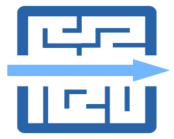 DG REGIO Transnational Network on Simplification14th meeting of the network - 8th and 9th June 2023 - Santiago de CompostelaBackground documents (rev. 05.06.2023)SessionSessionBackground documentsFilesI.Simplified Cost Options (SCOs)Session I.1 ‘Introduction and updates on SCOs’Updates on the state of play of SCO proposals and on frequently asked questions around SCOs.Updated maps of SCOs under article 53 of the Common Provisions Regulation (CPR) (rev. 05.06.23)I.Simplified Cost Options (SCOs)Session I.4 ‘EU level SCOs – first study’ Preliminary results of the first study launched by DG REGIO to develop EU level SCOs for Research & Innovation activities and SME Growth & Competitiveness.Abstract of study results in the areas of Research and Innovation activities and SME Growth and Competitiveness. I.Simplified Cost Options (SCOs)Session I.5 ‘EU level SCOs – second study’ State of play and next steps of the second study launched by DG REGIO to develop EU level SCOs for Health, ICT and Environment.Note presenting possible approaches for defining EU Level SCOs in the sectors of Health, ICT and Environment.I.Simplified Cost Options (SCOs)Sessions I.6 and I.7 ‘Group and panel discussions on SCOs and EU level SCOs’Identifying key questions and issues around SCOs and EU Level SCOs to be addressed by the Commission and the study teams.Background note on SCOs, including instructions and template for group and panel discussions (sessions I.6-I.7)II.Financing Not Linked to Costs (FNLC)Session II.2 ‘Financing Not Linked to Costs’ Present and discuss the preliminary results of the feasibility checks for the use of FNLC in ERDF/CF programmes, developed under the first study launched by DG REGIO.Feasibility checks for the development of EU-level FNLC for: (i) skills for smart specialisation and transition, (ii) climate change adaptation, and (iii) sustainable urban mobility.II.Financing Not Linked to Costs (FNLC)Sessions II.3 and II.4 ‘Group and panel discussions on FNLC’Identifying key questions and issues around FNLC to be addressed by the Commission and the study team.Background note on FNLC, including instructions and template for group and panel discussions (sessions II.3-II.4)III. SimplificationSession III.1 ‘Risk-based management verifications: reflection paper’Presenting the reflection paper on risk-based management verifications (art. 74 CPR) prepared by the European Commission.Reflection paper on risk-based management verifications (art. 74 CPR) prepared by the European Commission (rev. 24.05.23)III. SimplificationSession III.2 – TN working group on risk-based management verificationsPresenting the work carried out by the TN working group on risk-based management verifications, including the draft case reports prepared by group members.Updated maps of practices on risk-based management verifications (rev. 31.05.23)III. SimplificationSession III.2 – TN working group on risk-based management verificationsPresenting the work carried out by the TN working group on risk-based management verifications, including the draft case reports prepared by group members.Draft case reports on risk-based management verifications practices developed by Slovakia and Hungary.III. SimplificationSession III.4 – Collaboration between authorities and beneficiariesPresenting good practices of collaboration between managing authorities and beneficiaries to enhance simplification and better implementation of the ERDF/CF programmes.Preliminary maps of practices on collaboration between authorities and beneficiaries (rev. 05.06.23)III. SimplificationSessions III.5 and III.6 ‘Next steps on simplification: group and panel discussions’Selecting future topics to be addressed by the TN to further enhance simplification in ERDF/CF and JTF programmes and the actions and organisational processes that should be carried out by the network and possible working groups around simplification.Background note on Simplification, including instructions and template for group and panel discussions (sessions III.5-III.6)III. SimplificationSessions III.5 and III.6 ‘Next steps on simplification: group and panel discussions’Selecting future topics to be addressed by the TN to further enhance simplification in ERDF/CF and JTF programmes and the actions and organisational processes that should be carried out by the network and possible working groups around simplification.Updated maps of digitalisation practices (rev. 31.05.23)